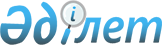 Об отнесении объекта строительства к объектам, требующим особого регулирования и (или) градостроительной регламентацииПриказ Министра промышленности и строительства Республики Казахстан от 21 мая 2024 года № 181
      В соответствии с пунктом 4-1 статьи 6 Закона Республики Казахстан "Об архитектурной, градостроительной и строительной деятельности в Республике Казахстан" ПРИКАЗЫВАЮ:
      1. Объект строительства "Строительство металлургического завода по переплавке черного металла, выпуску квадратных заготовок и производство тонколистной оцинкованной стали и стали с полимерным покрытием" местонахождение "Жамбылская область Индустриальная зона "Тараз" отнести к объектам, требующим особого регулирования и (или) градостроительной регламентации.
      2. Комитету по делам строительства и жилищно-коммунального хозяйства Министерства промышленности и строительства Республики Казахстан в установленном законодательством порядке обеспечить:
      1) официальное опубликование настоящего приказа в Эталонный контрольный банк нормативных правовых актов Республики Казахстан;
      2) размещение настоящего приказа на интернет-ресурсе Министерства промышленности и строительства Республики Казахстан.
      3. Контроль за исполнением настоящего приказа возложить на курирующего вице-министра промышленности и строительства Республики Казахстан.
      4. Настоящий приказ вводится в действие со дня его первого официального опубликования.
					© 2012. РГП на ПХВ «Институт законодательства и правовой информации Республики Казахстан» Министерства юстиции Республики Казахстан
				
      Министр 

К. Шарлапаев
